ЕЖЕГОДНЫЙ ОТЧЕТГлавы администрации Дальнереченского муниципального районао результатах деятельности главы администрации и деятельности администрацииДальнереченского муниципального районаза период c 01 октября 2011 года по 01 октября 2012 годаБюджет Дальнереченского муниципального района на 2012 год утвержден решением Думы от 22 декабря 2012 года № 151, в соответствии с действующим бюджетным законодательством. Первоначальный план бюджета Дальнереченского муниципального района на 2012 год был принят по доходам в сумме 165346,65 тыс. рублей, по расходам в сумме 184546,85 тыс. рублей, с дефицитом в размере 19200,2 тыс. рублей.С учетом внесения 7 изменений районный бюджет на 2012 год утвержден по доходам в сумме   207753,08 тыс. руб., по расходам в сумме 246391,73 тыс. руб., с дефицитом в размере  38638,65 тыс. руб.Изменения основных характеристик бюджета Дальнереченского муниципального района за 9 месяцев 2012 года приведены в таблице:Приведенные данные показывают, что за отчетный период доходы районного бюджета увеличены на 42406,43 тыс. рублей, в том числе налоговые и неналоговые - на 7350,0 тыс. рублей от изначально утвержденных назначений, а расходы увеличены на 61844,88 тыс. рублей. Размер дефицита увеличен на 19438,45 тыс. рублей за счет остатков средств на счете районного бюджета на 01.01.2012 года.Исполнение доходной части бюджета Дальнереченскогомуниципального района   За 9 месяцев 2012 года в бюджет Дальнереченского муниципального района поступило доходов 153240,3 тыс. рублей, что составляет 73,8% от годового плана.Из них:- налоговые и неналоговые доходы – 87760,7 тыс. рублей (83,3% от годового плана);- безвозмездные перечисления из бюджетов других уровней – 65479,6 тыс. рублей (64,0% от годового плана).Долевая структура доходов бюджета.   Бюджетные назначения налоговых и неналоговых доходов за отчетный период выполнены на 110,8%, при плане 79177,1 тыс. рублей, в бюджет поступило 87760,7 тыс. рублей. Из них налоговые доходы – 81919,4 тыс. рублей или 93,3% от суммы поступивших доходов, неналоговые – 5841,3 тыс. рублей или 6,7% от поступивших доходов. Перевыполнение плановых назначений составило 8583,6 тыс. рублей.   Снижение поступлений налоговых и неналоговых доходов за 9 месяцев 2012 года в сравнении с прошлогодним периодом составило 25,9% или в суммарном выражении 30692,1 тыс. рублей.На снижение объема поступлений собственных доходов в бюджет района в основном повлияло уменьшение норматива отчислений налога на доходы физических лиц с 90% до 79% (изменение бюджетного законодательства)  на 11202 тыс. руб., а так же уменьшили перечисления НДФЛ и плату за негативное воздействие на окружающую среду, ряд организаций нефтегазовой отрасли в связи с завершением работ по монтажу нефтегазового оборудования и трубопроводов на 17260 тыс. руб.Крупные налогоплательщики  бюджета района в отчетном периоде были:- УНО 5925,0 тыс. руб.;- Обособленное подразделение «Филиал ООО «Дальневосточные магистральные нефтепроводы» 8885,1 тыс. руб.;- Строительно-монтажное управление №1 КТП № 25788,8 тыс. руб.;- Обособленное подразделение ООО «Транснефтестрой» 9310,9 тыс. руб.;- Обособленное подразделение ООО «СГК – Трубопроводстрой» 1088,6 тыс. руб.;- Филиал ОАО «РЖД» 2860,4 тыс. руб.;- ООО «Дальнереченский лесозаготовительный комплекс» 1110,8 тыс. руб.;- ФКУ «Единый расчетный центр Министерства обороны РФ» 679,4 тыс. руб.;- В/части 1099,0 тыс. руб.;- «2502 – СГК – Дальнереченск» 3728,0 тыс. руб.;- Филиал ОАО ВСЭСС ДМК – 92      1873,8 тыс. руб.Структура налоговых и неналоговых доходовНалог на доходы физических лиц - 91,7%;Единый налог на вмененный доход  - 1,5%; Доходы от использования имущества – 2,1.Отраслевая структура налоговых поступлений в бюджет района представлена строительной (монтаж нефтегазового оборудования и трубопроводов и др.) – 56,8%, лесной и деревообрабатывающей отраслью – 4,8%, транспортной – 3,8%, сельским хозяйством – 1,4%, коммунальное хозяйство – 1,5%, торговля и общественное питание – 2,4%, бюджетная сфера и др. – 29,3%.Расходная часть бюджета Дальнереченского муниципального района за 9 месяцев 2012 года составила 151048,1 тыс. руб. или 61,3% от годового плана. Превышение доходов над расходами 2192,2 тыс. руб.Тыс. руб.Районный бюджет имеет социальную направленность. Наибольший удельный вес расходов приходится на образование, культуру, социальную политику 74,7%.На территории района реализуется и финансируется за счет средств районного бюджета 23 муниципальных программы на сумму 33763,3 тыс. руб., за счет средств краевого бюджета на сумму 7014,4 тыс. руб.На 01 октября 2012 года просроченная кредиторская задолженность отсутствует, муниципального долга нет.	По результатам мониторинга и оценки качества управления бюджетным процессом в городских округах и муниципальных районах Приморского края за 2011 год, порядок проведения которого утвержден приказом департамента финансов Приморского края от 16 марта 2011 года № 8 «О порядке осуществления мониторинга и оценки качества управления бюджетным процессом в городских округах и муниципальных районах Приморского края», Дальнереченскому муниципальному району присвоена II степень качества управления бюджетным процессом. Среди муниципальных районов по комплексной оценке качества управления бюджетным процессом (с учетом соблюдения бюджетного законодательства) за 2011 год наш район занимает пятую позицию (56,845 баллов). За 2010 год район занимал 12 позицию. Для повышения поступлений налоговых и неналоговых доходов в бюджет Дальнереченского муниципального района управлением финансов был разработан комплексный план мероприятий по повышению поступлений налоговых и неналоговых доходов, по сокращению просроченной кредиторской задолженности консолидированного бюджета Дальнереченского муниципального района на 2012 год, который был утвержден распоряжением администрации Дальнереченского муниципального района 30.11.2011г. № 299-р. В июне 2012 года распоряжением администрации  за № 137-ра внесены дополнения в план мероприятий в части повышения поступлений налогов за счет расширения налоговой базы по имущественным налогам. Данный план мероприятий был доведен до налоговой инспекции, до структурных подразделений администрации района, до администраций сельских поселений. Ежеквартально МИ ФНС России № 2 по Приморскому краю представляет сведения о недоимке по налогам вкраевой и местный бюджеты. Так по информации, представленной налоговой инспекцией на 01.01.2012г., был допущен рост недоимки по краевым налогам. Для принятия действенных мер управлением финансов было подготовлено письмо руководителю налоговой инспекции 08.02.2012г.. В ответ налоговая представила информацию о проделанной работе, о том, какие меры будут приняты к недоимщикам, а также предоставили список недоимщиков по транспортному налогу с просьбой заслушать налогоплательщиков на межведомственной комиссии по налоговой и социальной политике при главе администрации Дальнереченского муниципального района. На 01.09.2012г. роста недоимки по краевым и местным налогам не было.   Управлением финансов ежедекадно, ежемесячно, ежеквартально анализируется поступление налоговых и неналоговых доходов в местный бюджет района и поселений. Эти данные предоставляются структурным подразделениям администрации района и главам сельских поселений.   За 9 месяцев 2012 года направлены письма с рекомендациями по принятию мер отделу по управлению муниципальным имуществом, отделу архитектуры, строительства и ЖКХ, главному специалисту 1 разряда Моисеенко Н.А., главам Ракитненского, Сальского, Ореховского поселений.   Направлены письма руководителям КГБУ-СО «Дальнереченский психоневрологический интернат», КГБУ «Социально-реабилитационный центр для несовершеннолетних «Надежда», КГБУЗ «Дальнереченская ЦРБ» о том, что данными учреждениями в 2012 году не платится земельный налог, хотя по сроку уже должны заплатить авансовые платежи за два квартала.   В адрес руководителя МИ ФНС России № 2 по Приморскому краю направлено письмо с просьбой разобраться почему не начислен земельный налог Кондрат В.Х., хотя свидетельства о государственной регистрации земельных участков у нее есть.   За 9 месяцев 2012 года произошло снижение поступлений:- НДФЛ в бюджет района от филиала ОАО «Приморское автодорожное ремонтное предприятие» по сравнению с прошлым годом. Переговорив по телефону, выяснила причину снижения и получила обещание, как только появятся средства, в первую очередь организация перечислит НДФЛ в бюджет района;- земельного налога от «Приморского краевого радиотелевизионного передающего центра» цех РТПС г. Дальрнереченск, в настоящее время выясняются причины снижения и когда будут перечисления. Экономика1. Промышленное производство.За 2011 год объем отгруженных товаров собственного производства, выполненных работ и услуг  по полному кругу организаций   составил 44, 0 млн. руб., рост в сопоставимых ценах к 2010 году- 3%. Произведено пиломатериалов на сумму 22.0 млн. рублей. Показатель по виду деятельности «Производство» - материалы  строительные нерудные -  составил 102.5%  За отчетный период 2012г. объем отгруженных товаров составил 33,85 млн.рублей.На территории Дальнереченского муниципального района нет крупных и средних производственных предприятий. Заготовку древесины осуществляют небольшие подразделения предприятий Дальнереченского городского округа. Собственное производство по переработке древесины осуществляют малые предприятия. Всего в селах района действует более четырнадцати миницехов по переработке древесины, изготовлении  строительных материалов и мебельных заготовок. В связи с истощением лесосырьевой базы, более половины из них с начала года простаивали. 	В связи со строительством магистральных трубопроводов и намечаемой реконструкции федеральной автотрассы М-60, увеличивается производство асфальтобетонных смесей. Это позволит обеспечивать рост промышленного производства на 5 – 9 процентов ежегодно.	В перспективе, для развития горнодобывающей промышленности вДальнереченском районе, проводятся подготовительные работы на разведанных запасах полезных ископаемых ильменита, вольфрама, золота и других полезных ископаемых. 2.Сельское хозяйство.В 2011 году на территории Дальнереченского района производством сельскохозяйственной продукции занимались 12 организаций и 25 крестьянских хозяйств. Среднесписочная численность постоянных работников организаций составила 184 против 209 человек в 2010 году (-25 человек).  Валовой объем производства сельхозтоваров по полному кругу всех категорий хозяйств составил 407.8 млн.руб.  В сравнении с прошлогодним периодом рост производства на 57.8 млн. руб. (или на 14% в сопоставимых ценах) произошел за счет расширения посевов сои, кукурузы, овощей, бахчевых культур и картофеля. Показатель 6 месяцев 2012г. – 51,0 млн.рублей . Сельскохозяйственными организациями и КФХ было засеяно зерновых культур на площади 3029 га, что на 60% выше прошлогоднего показателя, намолот зерна составил 2265 тонн., увеличение в  2,3 раза. Посев гречихи – 300 га., намолот – 180 тонн. Рис-  100 т, кукуруза-  4 200 т. Увеличены посевы кукурузы на 201 га, больше показателя 2010года посеяно риса, картофеля, овощей, сои.  Среднемесячная заработная плата по отрасли составила 11,5 тыс. рублей, в первом полугодии 2012 года - 13,0 тыс. рублей, максимальная - по ЗАО «Дальнереченское» - 23,8 тыс. рублей.В 2011году года сельхозорганизациями перечислено налогов на сумму 5,48 млн. рублей, что на 1,14 млн. руб. выше уровня 2010 года. 	В производстве зерно-бобовых культур увеличилась доля участия сельскохозяйственных организаций и крестьянских хозяйств, в производстве овощей и картофеля - доля личных подворий граждан. По предварительной оценке ожидается хороший урожай зерновых культур – овса, пшеницы яровой. Плохой урожай из-за малоснежной зимы 2011года дала озимая пшеница, в среднем менее 10 ц/га.	При сохранении сложившейся ситуации на потребительском рынке края и района, за счет расширения освоения пахотных и залежных земель прогнозируется ежегодно рост объемов производства по всем категориям хозяйств на 5 – 10 процентов. Преимущество отдается таким культурам как соя, кукуруза, картофель.	Животноводство, как отрасль экономики района, развивается слабо. Существует проблема со сбытом молока. Дальнереченский и Лесозаводский молокозаводы задолжали селянам более миллиона рублей за сданную продукцию. Поэтому идет постепенное сокращение поголовья КРС. Более стабильно в этом направлении работают крестьянские хозяйства и личные подворья, ориентированные на сбыт молока местному населению. Успешно реализуются программные мероприятия, направленные на развитие  сельскохозяйственной отрасли. Есть реальная государственная поддержка, и есть позитивные тенденции в развитии сельскохозяйственной отрасли района.  В рамках краевой целевой программы «Развитие сельскохозяйственного производства в Приморском крае на период 2008–2012 годы», 16 сельскохозяйственными товаропроизводителями Дальнереченского муниципального района заключены соглашения с Департаментом сельского хозяйства и продовольствия Приморского края о плановых размерах посевных площадей и валовом сборе продукции сельского хозяйства. При государственной и муниципальной финансовой поддержке, а так же реализации программам «Содействия занятости населения» и «Развития малого предпринимательства», в 2011 – 2012 годах вДальнереченском районе зарегистрировались 18 крестьянских хозяйств  по содержанию КРС, овец, свиней. По программе «Социальное развитие села до 2012 года»,  в 1 полугодии. 2012 г финансовую поддержку на  улучшение жилищных условий получили две семьи. В рамках реализации программы «Развитие агропромышленного комплекса ДМР на 2011-2013 годы», в отчетном периоде  2012 года за счет средств местного бюджета произведено субсидирование СХПК Ореховский в размере 300 тыс.рублей на сохранение поголовья дойного стада, и КФХ Агаева А.М. - 200 тыс.рублей -  на развитие овцеводства и кормопроизводства, в 2011 году на данные цели выделено  1млн.100тыс.рублей двум субъектам малого предпринимательства.Руководство района постоянно ищет инвесторов, заинтересованных в создании животноводческих комплексов на территории района, есть  предварительные наработки по созданию такого комплекса на территории Ореховского сельского поселения. 3. Транспорт и связь.	Автобусными пассажирскими перевозками обеспечены все населенные пункты района. Перевозкой пассажиров осуществляют два автотранспортных предприятия. Из общего количества 710,5км.автомобильных дорог в Дальнереченском районе - асфальтированные   составляют 118,9 км  или 16,4% Грузотранспортных  предприятий на территории Дальнереченского района нет.	Услуги почтовой связи  оказывают 16 подразделений ФГУ «Почта России». Объем оказываемых услуг почтовой связи остается стабильным,  не планируется к увеличению в связи с сокращением числа местного населения.. В настоящее время сотовая связь не доступна только в четырех населенных пунктах района.		Услуги электросвязи  населению предоставляет  Приморский филиал «Дальнереченский» ОАО Дальневосточная компания  электросвязи. 4. Трудовые ресурсы       В Статистическом регистре на 01.07.2012 года на территории Дальнереченского муниципального района учтено 130 юридических лиц и 178 индивидуальных предпринимателей. К показателю 2011 г. количество хозяйствующих субъектов за 6 месяцев 2012 г. увеличилось на 10 единиц. Из общего числа экономически активного населения  Дальнереченского района -6100 человек,  занято в экономике - 85%. Среднегодовой уровень безработицы составляет 6,6 %. Из числа безработных граждан женщины составляют 50%, молодежь 10%,        Администрация Дальнереченского муниципального района активно взаимодействует  с Дальнереченской службой занятости населения в  совместной поддержке безработных граждан, оказании практической помощи в разработке бизнес-проектов, организации обучения основам предпринимательской деятельности, содействии в создании новых рабочих мест. В результате за 2011 год привлечено к самозанятости более двадцати граждан, находящихся в поисках работы, а также не занятые трудовой деятельностью члены их семей. На трех предприятиях сохранены рабочие места. В сравнении с 2010 годом в два раза сократился уровень безработицы. Всего в 2011 году было создано 74 новых рабочих мест. В том числе в сфере малого предпринимательства - 54 новых рабочих мест. Уровень среднемесячной заработной платы наемных работников у субъектов малого предпринимательства ежегодно растет и в 2011 году составил в среднем 12, 0 тыс. рублей. В сравнении с 2010 годам зарплата возросла на 23.7%, а к 2009 году почти в два раза. В отдельных малых предприятиях имеются и более высокие показатели - в сельхозпредприятии ЗАО «Дальнереченское» по 23,8 тыс. руб., строительное предприятие ООО «СПМК» - 18,0 тыс. руб.       Среднемесячная заработная плата работников крупных и средних предприятий и некоммерческих организаций муниципального района за 2011 год составила 27,1 тыс. руб.. Рост показателя сложился за счет увеличения среднемесячной заработной платы работников нефте и газопроводов.	На рынке труда, по прежнему остаются востребованными квалифицированные кадры механизаторов, сварщиков, электриков. На сезонные работы не хватает работников в овощеводстве, животноводстве.         По состоянию на начало 2012 года количество заявленных вакансий составляло 410 единиц. Напряженность на рынке труда возросла с 2011 года 0.74% до 1.0% в 2012 году. Ситуация  в прогнозируемый период может измениться только при условии начала активных работ горнодобывающих компаний по Малиновскому сельскому поселению и газокомпрессорной станции села Сухановское.5.  Рынок товаров и услуг       По состоянию на 01.10.2012 года в районе насчитывается  104 объекта потребительского рынка, в том числе розничной – 74; общественного питания – 18, (из них закусочные – 6, школьные столовые – 12); объектов бытового обслуживания населения, оказывающих услуги - 9.  Торговые площади розничной торговли составляют 3209,8 м2, количество рабочих мест – 209; численность работающих – 209 человек.Потребительский рынок района характеризуется как стабильный, с высоким уровнем насыщенности продовольственными  товарами,       В 2011 году на территории муниципального образования работало 3 мини - пекарни, выработано продукции предприятиями хлебопекарной отрасли 73,4 тонн на сумму 2401,6 тыс. руб.,  больше на 1,5 % чем произведено в соответствующем периоде  прошлого года. Потребность в хлебе населения района и муниципальных организаций обеспечена за счет  поставок монополиста отрасли хлебопечения - ОАО «Пекарь и  К».    За счет строительства нефте и газотрубопроводов в 2011 году, рост розничного товарооборота достиг своего максимума - 9.5%, за 6 месяцев текущего года -5,6%  и  составил 70,9  млн. рублей.       В дальнейшем показатель стабилизируется на росте в 2 – 3 процента. К 2015 году прогнозируется увеличение товарооборота в среднем до 172.0 млн. руб., что в расчете на одного жителя района составит в среднем по  16.7  тыс. руб. Столь низкий товарооборот по розничной сети объясняется тем, что покупку дорогостоящих предметов обихода жители района осуществляют в специализированных  магазинах города Дальнереченска.       Из предприятий общественного питания осуществляли деятельность 5 закусочных и 12 школьных столовых. Общая площадь предприятий составила 1747 м2, число посадочных мест 915. Оборот за 2011 год составил   9,3   млн. руб.,  за 1 полугодие 2012 года - 4,3   млн. руб.  В перспективе  рост оборота общепита  планируется на уровне 5 – 6 процентов, за счет открытия новой закусочной  в с. Орехово.Объем платных услуг, оказываемых населению, с учетом объемов неформальной экономики, за 2011 года  составил 158,6 млн. руб, в сопоставимых ценах -103,2  %., за  2012 года - 88,8  млн. руб. По-прежнему, основную долю составляют услуги «обязательного характера»: жилищно-коммунальные услуги – 24,6%, транспортные – 25,5 % , услуги связи –  42,7%.       За 6 месяцев 2012 года муниципальными заказчиками проведено 112 торгов и других способов закупок на поставки товаров, выполнение работ, оказание услуг для нужд Дальнереченского муниципального района, из них 8 аукционов в электронной форме, 4 запроса котировок цен, 45 закупок у единственного поставщика, 55 простых закупок.       По итогам размещения заказов в 1 полугодии 2012 году заключено  муниципальных контрактов и иных гражданско-правовых договоров на сумму 25150,0 тыс. рублей за счет средств местного бюджета. Из них,  по результатам проведения  аукционов в электронной форме – 7007,0 тыс. руб., запроса котировок цен – 972,1 тыс. руб., у единственного поставщика (водоснабжение, водоотведение, поставка электроэнергии, теплоэнергии, услуги связи) – 16100,5 тыс. руб., простых закупок – 1070,4 тыс. руб. 6. Малое предпринимательство.По состоянию на 01.01.2012 г. на территории Дальнереченского муниципального района зарегистрировано 243 субъектов малого предпринимательства, из них 68 юридических лица и 175 индивидуальных предпринимателя. Рост к показателю 2010 г. составил + 13 субъектов.По видам экономической деятельности наибольшее число субъектов МП представлено в сельском хозяйстве, сфере розничной торговли и бытовых услуг. Оборот малого предпринимательства в  2011 году  составил  416.0  млн. руб., что на 40.0 млн. руб. больше показателя 2010 года. Рост - 10.6%. Оборот в первом полугодии  2012 года  составил  206.0  млн. руб., что на 35.0 млн. руб. больше показателя 2011 года. Рост оборота -  20.0%.Постановлением администрации Дальнереченского муниципального района от 02.03.2010 г. №50  утверждена муниципальная целевая программа «Развитие малого и среднего предпринимательства в ДМР на 2010 – 2012 годы». В рамках реализации этой программы поддержку в виде субсидии в 2011 году получили 15 субъектов малого предпринимательства на сумму 3 млн.200 тысяч рублей, в том числе за счет средств местного бюджета-674 тыс. рублей. В отчетном периоде текущего года выплачены субсидии в сумме 470.0 тыс. руб. пяти предпринимателям, по основному виду   предпринимательской деятельности – «Животноводство». Выделены субсидии на возмещение субъектам малого и среднего предпринимательства, участвующих в выполнении приоритетных видов социально-экономической деятельности ИП Перепелица Е.Н. и ООО «Исток-М-Дальнереческ» по автоперевозкам и детскому питанию в школах – 330 тыс.руб.        Всего в 2011 году в Дальнереченском муниципальном районе, на реализацию  федеральных, краевых, муниципальных целевых программ и внепрограммных мероприятий на территории Дальнереченского муниципального района  за счет всех источников использовано  - 29793,1        тыс. рублей, в том числе за счет федерального бюджета – 3007.9 тыс.. рублей, у нас такой цифры нет.краевого –1437.6 тыс. рублей,   местных бюджетов – 24843,1 (в т.ч. район - 24552,1  поселения - 291,0). тыс. руб.,   внебюджетных источников – 504.5 тыс. рублей.  Общие расходы на реализацию федеральных,  краевых и муниципальных целевых программ, а также внепрограммных мероприятий, увеличились в 7.4  раза по сравнению с аналогичным периодом прошлого года (2010 год – 3 800.0 тыс. рублей), за счет увеличения финансирования программ из федерального бюджета (в 2.9  раза),  местных бюджетов (в 7.3  раз). Перспективы развития МП в 2013 - 2015 гг.Финансовая поддержка начинающих предпринимателей, создание благоприятных условий для развития малого и среднего предпринимательства в районе,  приведет:- к увеличению доли малого бизнеса в валовом  продукте до 50,0%;- росту количества субъектов к 2015 году  на 3-4 % ежегодно;- увеличению численности занятых в МП на 30%; 7. Демографические показатели.	Численный показатель постоянного населения Дальнереченского муниципального района по состоянию на 01.01.2012 год составил 10973 человека, по данным Всероссийской переписи населения 2010 года - 11344  человек.     За межпереписной период число сельских населенных пунктов не изменилось. Самым крупным сельским населенным пунктом является село Веденка, в котором проживает 1696 человек или 15% численности Дальнереченского района.	Продолжается процесс демографического старения населения. Численность старше трудоспособного возраста в 2012 году составила 2440 человек  или 21.5% к общей численности,  население в трудоспособном возрасте за межпереписной период  сократилась на 1559 человек, численность экономически активного населения   -  6100. 	За последние пять лет вДальнереченском районе наблюдается рост  миграционного оттока местного населения, 2011году – 253 человека, 6 месяцев 2012г.- 123. Выбывает в основном молодежь. Причинами являются отсутствие работы, низкие доходы сельского населения, социальная неустроенность.  Из-за недостатка бюджетных средств, введения жестких нормативов сокращается финансирование дошкольных учреждений, сельских клубов, лечебных учреждений. Не ведется строительства нового жилья.	На начало 2013 г. численность населения Дальнереченского района сократится за год на 250 человек. Этот процесс будет продолжаться и к 2015 году.8. Мероприятия по повышению эффективности экономических ресурсов. Работа Межведомственной комиссии по налоговой и социальной политике при главе администрации Дальнереченского муниципального района в 2011- отчетный период 2012 года, как и в предыдущие годы, была направлена на пополнение  доходной части бюджетов всех уровней, обеспечение полного и своевременного  взимания налогов и других обязательных платеже, а так же обеспечение социальных гарантий граждан, проживающих на территории района.    За 9 месяцев 2012 года  было проведено 12 заседаний комиссии, в том числе 6 выездных в сельских поселениях. Основными вопросами, рассматриваемыми на заседаниях МВК, являются:  работа с руководителями организаций, индивидуальными предпринимателями и гражданами по погашению задолженности перед бюджетами всех уровней, по взносам в Пенсионный фонд РФ и внебюджетные фонды,  повышения уровня заработной платы наемных работников, постановка на налоговый учет обособленных структурных подразделений, осуществляющих деятельность на территории муниципального района и др.         Были заслушаны 157 налогоплательщиков, в том числе: руководители 28 предприятий и организаций всех форм собственности, 46 индивидуальных предпринимателей, физических лиц- 83.     Эффективность работы комиссии по заслушанным налогоплательщикамв 2011году позволила обеспечить  доходность  в сумме 1,8 млн.руб.   В течение отчётного периода 2012г. действующими предприятиями, руководители которых заслушивались на заседаниях межведомственной комиссии, погашена задолженность во все уровни бюджетов и в государственные внебюджетные фонды в сумме 1,9 млн.. рублей, в том числе: в местный бюджет поступило 89,6 тыс.рублей, в краевой бюджет – 45,2 тыс.рублей,  в федеральный бюджет -  1339,5 тыс.рублей,  платежи в Пенсионный фонд РФ – 383,2 тыс.рублей.      Основным направлением работы Межведомственной комиссии в 2011-2012 году стало увеличение налоговой базы за счет привлечения к уплате налогов и сборов структурных подразделений, осуществляющих деятельность на территории муниципального района. В результате проделанной работы в 2011-2012г.г. были открыты налоговые обязательства 7 предприятиям нефтегазопромышленной отрасли. Экономический эффект составил 28,36 млн.руб. в виде: -  налога на доходы физических лиц – 15,97 млн.руб,. -  платы за негативное воздействие на окружающую среду - 6,94 млн.руб.;-  поступления в возмещение ущерба, причиненного дорогам - 4,72 млн.руб-  прочие - 0,64 млн.руб.Выполнение доходной части консолидированного бюджета района в отчетном периоде 2012 года составило 87760,7 тыс.руб., суммарный эффект деятельности Межведомственной комиссии  обеспечил 12526,5 тыс.руб. поступлений, или 14 % всех налоговых и неналоговых доходов бюджета Дальнереченского  муниципального района.            За отчетный период организовано 5 выездных заседания рабочей группы МВК в Ракитненском, Веденкинском и Ореховском, Рождественском и Малиновском сельских поселениях. Было заслушано 59 налогоплательщика. Сумма погашенной задолженности только в день проведения заседаний составила 28 тыс.рублей, 16 налогоплательщикам направлены платежные квитанции на оплату недоимки. На имя 10 крупных недоимщика транспортного налога направлены письма-требования по погашению долгов, 5 из которых погасили недоимку.         В целях выявления организаций и индивидуальных предпринимателей, не состоящих на налоговом учете, постановлением главы  ДМР утвержден состав членов рабочей группы комиссии, одной из задач которой является проведение мониторинга территорий сельских поселений района. В ходе мониторинга в 2011-2012г.г., на территории ряда сельских поселений были зарегистрированы производственные участки в виде действующих, но не уплачивающих налоги в бюджет района, пилорам. Совместно с представителями полиции,  была  проведена проверка по факту использования объектов иностранными гражданами для переработки древесины без налоговой регистрации, а также отсутствие правоустанавливающих документов на земельные участки. В результате проведенной работы были привлечены к уплате и (или) возобновили уплату налога на  доходы физических лиц 4 субъекта малого предпринимательства, увеличили перечисления -3 субъекта. Суммарный эффект составил около 300 тыс.руб. налоговых поступлений.          Своевременность и полнота  налоговых расчетов с бюджетом находится на постоянном контроле Межведомственной комиссии, проводится ежеквартальный анализ недоимки по всем уровням бюджета Российской Федерации, ежемесячно обзваниваются предприятия и индивидуальные предприниматели, имеющие наибольшую задолженность перед бюджетом. На всех заседаниях МВК рассматриваются вопросы погашения задолженности в Пенсионный фонд.         По полученным результатам проводятся совещания с руководителями структурных подразделений администрации  и территориальных контролирующих органов по дальнейшему взаимодействию в области налоговой и социальной политики. Эффективность реализации проектов 2011г.Через территорию Дальнереченского муниципального района проложен участок нефтепровода «Восточная Сибирь-Тихий океан» (52 км) и магистрального газопровода «Сахалин – Хабаровск - Владивосток»  (50,1 км).Для обеспечения газификации территории Приморского края предусмотрено строительство газораспределительной станции с.Сухановка. Период выполнения работ и ввод в эксплуатацию   (2011-2013 годы).Введены в эксплуатацию 3 лесопильных цеха в селах района,                                             2 кафе-закусочных, 7 крестьянско-фермерских хозяйств с созданием более 50 новых рабочих мест, АЗС в с. Ариадное.В ряде хозяйств сельхозпроизводителей осуществлено обновление                      комбайно–тракторного парка. ЗАО «Дальнереченское» приобрело новый комбайн, ООО «Аграрий-М» автотракторную технику. На эти цели освоено инвестиций  6,7 млн. рублей. Предприятие ЗАО «Приморзолото» получило лицензию и приступило к проведению геологоразведочных работ по добыче рудного золота на территории Дальнереченского муниципального района. К 2015 году планируется завершить разведку и представить геологический отчет. Срок строительства объектов инфраструктуры горнодобывающего предприятия - 2016-2018 годы. Ввод в эксплуатацию не позднее января 2018 года. Выход на проектную мощность к 2020 году.Освоение залежных пахотных земель в 2011 г. Введено в оборот 0.9 тыс.га залежи.  В 2012 – 2013 годах планируется дополнительно ввести в оборот до 3 тыс. га пашни под основные культуры: соя, кукуруза, ранние зерновые. Реализация данного проекта позволит увеличить общую площадь используемой в районе пашни на 30%, число вновь созданных рабочих мест составит 200 чел. Инвесторы проекта – индивидуальные предприниматели района при софинансировании с китайскими партнерами. 	Основной проблемой развития экономики района является недостаток вложений инвестиций в развитие таких отраслей, как переработка сельскохозяйственной продукции, освоение разведанных запасов полезных ископаемых (вольфрам, золото, ильменит и др.), развитие туризма. Сдерживающие факторы  - удаленность от потребителей, неразвитая инженерная и дорожная инфраструктура.	Содействие в поиске инвесторов, а также софинансирование за счет регионального бюджета проектов по производству и переработке сельскохозяйственной продукции позволит использовать имеющийся  потенциал, поднять рейтинг Дальнереченского района как аграрной  территории. 	Развитие горно-добывающих производств позволит привлечь в район трудовые ресурсы, что окажет положительное влияние на демографические показатели.		Наиболее привлекательными представляются мероприятия, связанные с улучшением экологической ситуации территории. Особенно в связи с прокладкой магистральных нефте- и газо- трубопроводов, линий электропередач.	 Экологически  чистая территория района имеет природно-географические, исторические значимые объекты. Здесь расположен географический знак – центр Приморского края, места путешествия В.К. Арсеньева, места древних стоянок джурдженей и бохайцев. Прекрасные условия для проведения экскурсионных маршрутов по Уссурийской тайге, сплав по рекам. Имеются потенциальные возможности развития агротуризма (женьшеневые плантации, пасеки, прудовое рыбоводство и т.п.).Управление народного образованияСистема образования - один из важнейших социальных институтов, затрагивающих интересы всего населения. Она должна обеспечить решение ключевой задачи развития страны – формирование ее человеческого потенциала, нового качества экономических, социальных и духовных отношений в обществе. Иными словами, образование – это социальное инвестирование, ведущее к новому качеству жизни. Действительно, в условиях новой экономики, экономики, основанной на знаниях и высоких технологиях, в которой интеллект играет все более определяющую роль, быть эффективным, добиваться успеха способен только человек, заинтересованный в своем постоянном развитии. Развить, поддержать этот интерес к знаниям, достижениям – наша с вами задача.Основные приоритеты и задачи деятельности муниципальной системы образования в 2011 – 2012 учебном году направлены на повышение доступности качественного образования, отвечающего потребностям населения района, требованиям социально-экономического развития района, целям государственной политики, сформулированным в национальной образовательной инициативе «Наша новая школа».ВДальнереченском муниципальном районе путём оптимизации структуры сети образовательных учреждений создана адаптивная модель образовательной среды и воспитательного пространства. Она включает различные типы и виды образовательных учреждений. Сеть образовательных учреждений представлена: 8 средними школами, 3 основными, 1 начальной, 3 дошкольными учреждениями, 2 учреждениями дополнительного образования детей. Все образовательные учреждения аккредитованы, имеют лицензию на право осуществления образовательной деятельности.Финансирование  образовательных учреждений осуществляется из средств краевого (фонд оплаты труда и учебные расходы) и муниципального бюджетов, а также за счёт внебюджетных средств. Доля расходов  по разделу «Образование» в бюджете района на протяжении трёх последних лет растёт. В 2011 и 2012  годах объем бюджетного финансирования на образование увеличился на 31% по сравнению с 2010 годом. Это произошло за счет увеличения объема бюджетного финансирования и проведения программных мероприятий.-на обновление библиотечных фондов общеобразовательных учреждений направлено 955,2 тыс.руб, приобретены учебники и учебные пособия, необходимые в образовательном процессе в 2011-2012учебном году, 112 учеников 1-х классов и 131 учащийся 2-х классов (100%) обеспечены учебниками, поступили учебники для 3-х классов.В рамках соглашения между Министерством образования и науки Российской Федерации и Администрацией Приморского края «О предоставлении субсидии из федерального бюджета бюджету Приморского края на приобретение школьных автобусов, производимых на территории Российской Федерации, для образовательных учреждений» приобретены автобусы для МОБУ «СОШ с.Орехово» и МОКУ «СОШ с.Стретенка», до конца октября ожидается поступление еще одного автобуса для МОКУ «СОШ с.Ариадное»;Реализуя МЦП «Пожарная безопасность образовательных учреждений Дальнереченского муниципального района на 2011-2013г.» в районе практически сведены на нет замечания Пожнадзора. Так во всех ОУ установлены автоматические пожарные сигнализации. По МЦП «Укрепление материально-технической базы образовательных учреждений Дальнереченского муниципального района на 2011-2013годы» - проведены капитальные ремонты в МОКУ «СОШ с.Ариадное» - 3598,9 тыс.руб, МОКУ «СОШ с.Сальское» - 1412,7 тыс.руб., МОБУ «СОШ с.Малиново» - 371,0 тыс.руб., МОБУ СОШ с.Ракитное» - 499,75 тыс.руб., МОКУ ООШ с.Любитовка» - 279,9 тыс.руб;  приобретена школьная мебель на сумму 116,8 тыс.руб., спортивный инвентарь - 98,2 тыс.руб., приобретены дополнительные источники питания в котельные общеобразовательных учреждений на сумму - 420,9 тыс.руб., проведен текущий ремонт по подготовке общеобразовательных учреждений к новому учебному году – 504,0 тыс.руб, проведен капитальный ремонт МДОКУ «Детский сад с.Рождественка» и МДОКУ «Детский сад с.Ариадное» на сумму 1043,96 тыс.руб, обеспечили все дошкольные образовательные учреждения мягким инвентарем на сумму – 308,8 тыс.руб. Оборудованы медицинские кабинеты на сумму - 221,2тыс.руб.;По МЦП «Информатизация системы образования на 2010-2013 годы в Дальнереченском муниципальном районе» - заключены договора на использование прав пользования программ для ЭВМ, приобретена компьютерная техника, оплачено обслуживание сети доступа к сети «Интернет» муниципальных общеобразовательных учреждений, включая оплату трафика – 518,11тыс.руб; Работает у нас ДЦП «Энергосбережение повышение энергетической эффективности в образовательных учреждениях Дальнереченского муниципального района на 2011-2014годы» - установлены приборы учета теплоснабжения в МОКУ «СОШ с.Сальское» – 168,0 тыс.руб. и приборы учета холодной воды в МОБУ «СОШ с.Ракитное» и МОКУ «СОШ с.Стретенка» - 20,0 тыс.руб; приобретены энергосберегающие лампы на сумму 195,0 тыс.руб; составление технического задания и локальной сметы на кап.ремонт заземляющего устройства зданий - 40,0 тыс.руб, установлены прибор учета теплоснабжения и прибор учета холодной воды в МДОКУ «Детский сад с.Ракитное – 178,0 тыс.руб. В настоящее время проводится энергетическое обследование всех ОУ.За счет программы «Организация оздоровления, отдыха и занятости детей и подростков в каникулярное время на 2011-2013годы в Дальнереченском муниципальном районе» - приобретено оборудования  кухонного инвентаря для школьных столовых, организовано проведение профильных лагерей и лагерей дневного пребывания при общеобразовательных учреждениях, количество детей, охваченных в летний период разными формами отдыха, оздоровления и занятости 35,5%Для обеспечения учащихся начальных классов полноценным сбалансированным питанием в районе принята  МЦП «Организация питания учащихся начальных классов муниципальных общеобразовательных учреждений в Дальнереченском муниципальном районе на 2011-2014г», на реализацию этой программы было выделено 125,05тыс.руб.;Для привлечения молодых специалистов в 2011 году разработана и утверждена   МЦП  «Привлечение молодых специалистов в сферу образования в Дальнереченском муниципальном районе на 2011-2013годы» Один молодой специалист с 1 сентября 2012 года получает надбавку к заработной плате в размере 50% оклада.В каждом образовательном учреждении проводится определённая работа по улучшению безопасных,  санитарно-гигиенических условий. На устранение замечаний Роспотребнадзора, Пожнадзора по подготовке учреждений образования к  2011-2012 учебному году выделено свыше 17,2 млн. рублей средств из местного бюджета. Выросли затраты на организацию учебно-воспитательного процесса одного обучающегося с 46644 рубля в 2009 году до 68531 рублей в 2011 году, что связано с ростом цен, а также с увеличением средств, направленных на учебные расходы, укрепление материально-технической базы, ростом заработной платы. Все общеобразовательные учреждения переведены на нормативное подушевое финансирование с 2009 года с целью повышения их экономической самостоятельности и эффективности управления. С 1 декабря 2011 года общеобразовательные учреждения перешли на новую систему оплаты труда, ориентированную на результат, все остальные образовательные учреждения перешли на новую систему оплаты труда с 01.01.2012года.- в рамках муниципальной целевой программы «Модернизация системы общего образования Дальнереченского муниципального района на 2012-2015 годы» в 2011-2012 учебном году  54 учителя прошли обучение на курсах повышения квалификации ПК ИРО по проблемам использованию ИКТ в учебно-воспитательном процессе:- в рамках соглашения между Министерством образования и науки Российской Федерации и Администрацией Приморского края  учителя (71 чел.) Дальнереченскогомуниципального района получили ноутбуки. В этом году продолжится обеспечение ноутбуками наших учителей.В нашем районе развитие дошкольного образования в той или иной степени обуславливается демографическими процессами, которые влияют на рост или снижение потребностей в услугах дошкольных образовательных учреждений. Всего в районе зарегистрировано 1065 детей от 0 до 7 лет: количество детей, охваченных дошкольным образованием, - 426 (из них 102 ребенка посещают детские сады, 324 - дошкольные группы в образовательных учреждениях), что составляет 52% от общего числа детей в возрасте от 1,5 до 7 лет.http://www.admin.chita.ru/files/1-1_3.jpgПоследние годы отмечается увеличение охвата детей организованными формами дошкольного образования с 37% в 2009 году до 52% в 2012 году.Очередь на устройство в детские сады по сравнению с 2010-2011 учебным годом снизилась на 86 человек с учетом снявшихся с регистрации и на сегодняшний день составляет 200 человек. Из них: - 54 ребенка в возрасте до года, которым место в дошкольном образовательном учреждении потребуется через 1-1,5 года; - 121 детей – в возрасте от 1 до 3 лет, большинству из них место в дошкольном образовательном учреждении необходимо в сроки от полугода до полутора лет; - 25 ребенка - в возрасте от 3 до 7 лет. Для улучшения содержания и повышения качества образования разработаны и реализуются муниципальные целевые программы:Долгосрочная целевая программа "Модернизация системы общего образования Дальнереченского муниципального района на 2012-2015годы"Долгосрочная целевая программа "Одаренные дети Дальнереченского муниципального района  на 2012-2015годы"Долгосрочная целевая программа "Реконструкция дошкольных образовательных учреждений вДальнереченском муниципальном районе на 2011-2014годы"Долгосрочная целевая программа "Организация питания учащихся начальных классов муниципальных общеобразовательных учреждений вДальнереченском муниципальном районе на 2011-2014годы"Для повышения  открытости  деятельности образовательных учреждений:Проводятся Открытые дни учреждений образования Во всех общеобразовательных школах функционируют информационные ресурсы (сайты).Проведён муниципальный конкурс публичных докладов общеобразовательных учреждений.Первые места в рейтинге публичных докладов заняли   МОКУ «СОШ с. Стретенка», МОБУ «СОШ с. Малиново»,   МОБУ «СОШ с. Веденка». Составлен рейтинг муниципальных общеобразовательных школ по оценке качества образования по параметрам: условия обучения и воспитания, в том числе, соблюдение нормативных требований, результаты обучения, социализация.Номинация «Лидер» присвоена МОБУ «СОШ с.  Веденка», занявшему самое высокое место в рейтинге общеобразовательных школ по  оценке качества образования в 2011-2012 учебном году. Вместе с тем, несмотря на отдельные успехи и достижения  в системе образования района, остается ряд нерешенных проблем:создание условий для внедрения ФГОС основного общего образования;психолого-педагогическое сопровождение  развития школьников;недостаточное финансирование функционирования и развития муниципальной системы образования.Основные направления развития муниципальной системы образования1.Обеспечение гарантии прав детей на общедоступное качественное общее и дошкольное образование:Реализация ФГОС начального общего образования;Создание условий для введения ФГОС основного общего образования;Оптимизация структуры сети учреждений общего и дошкольного образования;2. Воспитание и социализация обучающихся и воспитанников:Профилактика социального сиротства. Развитие направления психолого-педагогического и социального сопровождения обучающихся и воспитанников.Создание условий в учреждениях образования для обучения и воспитания детей-инвалидов и лиц, имеющих нарушения в развитии.СтроительствоЗа 2011 года в Дальнереченском районе выданы 9 разрешений на строительство объектов капитального строительства,  в том числе 6 разрешений на строительство объектов сети цифрового наземного телевизионного вещания в с. Орехово, с. Поляны, с. Зимники, с. Любитовка, с. Ариадное и на горе «Знаменская», одно разрешение на строительство антенно-мачтового сооружения сотовой связи ОАО «МегаФон».Введены в эксплуатацию 1 лесопильный цех в селе Орехово мощностью 1000 м3/год, АЗС в с. Ариадное, шиномонтаж в с. Ракитное, объект мобильной сотовой связи ОАО «МегаФон» в с. Рождественка, за текущий период 2012 года выданы 6 разрешений на строительство объектов капитального строительства:  магазинов в с. Ариадное, в с. Малиново, жилого дома в с. Введенка, в с. Сальское, первой очереди строительства водоема для разведения рыбы с. Эбергард, базовой станции сотовой связи ОАО «МТС» в с. Орехово.Строительными организациями за 2011 год по договорам строительного подряда выполнены строительно-монтажные работы в следующих объемах: ООО «СПМК» - 13889,9 тыс. рублей, филиал ОАО ВСЭСС ДМК- 92 – 122912 тыс. рублей, филиал «Дальнереченский» ОАО «Примавтодор» - 102723 тыс. рублей, за текущий период 2012 года строительными организациями по договорам строительного подряда выполнены строительно-монтажные работы в следующих объемах: ООО «СПМК»- 6743,0 тыс. рублей, филиал ОАО ВСЭСС ДМК-92- 122928,0 тыс. рублей филиал «Дальнереченский» ОАО «Примавтодор» - 116308,0тыс. рублей. Строительными организациями выполнялись работы по ремонту зданий здравоохранения, народного образования, ремонту тепловых сетей, строительству и ремонту ВЛ-0,4-35 кВ, ремонту и содержанию автомобильных дорог.Жилищно-коммунальное хозяйствоВ  Дальнереченского муниципального района  находится 125,6 тыс. м2 муниципального жилищного фонда, 20 котельных, 7 водозаборных скважин, 2 дизельные электростанции.Численность работников, занятых в отрасли жилищно-коммунального хозяйства составляет 90 человек.В аренде Дальнереченского теплового района КГУП «Примтеплоэнерго» в 2011 году находилось 9 котельных в 2012 году 11 котельных, в аренде ООО «Абсолют Сервис» в 2011 году находилось 8 котельных в настоящее время в аренде 1 котельная, 8 котельных в 2012 году находятся в оперативном управлении муниципального казенного учреждения «УНО». Теплоснабжающие организации оказывают услуги теплоснабжения на объектах жилья и соцкультбыта района.      Обслуживанием дизельных электростанций в 2011 году занимался филиал ОАО «Востоксельэлектросетьстрой» Дальнереченская мехколонна-92, в настоящее время ООО «Локальная энергетическая компания –Восток», обслуживанием многоквартирных жилых домов, объектов водоснабжения и водоотведения, теплоснабжения занимается ООО «Абсолют сервис», обслуживанием жилищного фонда ООО «Энергия». Общий объем оказанных жилищно-коммунальных услуг за 2011 года составил 20678 тыс. рублей, в том числе населению 8008,4 тыс. рублей, за текущий период 2012 года объем оказанных жилищно-коммунальных услуг составил 26539 тыс. рублей, в том числе населению 8744,0 тыс. рублей.Оценка реальности прогноза и реализации программ. Эффективность реализации проектов. Приоритеты инвестиционной деятельности.Инвестиционными намерениями на 2011 год для реализации муниципальной  целевой программы «Модернизация объектов коммунальной инфраструктуры Дальнереченского муниципального района на 2010-2015 годы» выполнены работы по разработке проектно-сметной документации по объекту «Строительство котельной в с. Стретенка» и по разработке проектно-сметной документации по объекту «Строительство котельной № 1 в с. Сальское» на сумму 1938,6 тыс. рублей, приобретено восемь электрогенераторов для оборудования котельных резервными источниками электроснабжения на сумму 1600 тыс. рублей, приобретены две дизельные электростанции для обеспечения электроэнергией сел Поляны и Мартынова Поляна на сумму 885,0 тыс. рублей, выполнены  работы по ремонту котлов в котельной школы с. Веденка на сумму 313,0 тыс. рублей.В рамках реализации муниципальной целевой программы «Отходы» на 2011-2014 годы» были выполнены работы по благоустройству свалки ТБО в селе Веденка на сумму 1365 тыс. рублей.В 2012 году на реализацию муниципальной долгосрочной целевой программы «Комплексное развитие систем коммунальной инфраструктуры Дальнереченского муниципального района на 2012-2015 годы» из средств местного бюджета предусмотрены денежные средства в сумме 6514,8 тыс. рублей, освоено средств на реализацию программы 3237,9 тыс. рублей, выполнены работы по капитальному ремонту тепловых сетей в села Рождественка, Междуречье, Боголюбовка, выполнены работы по укладке водопроводных сетей в с. Ракитное, установлен новый котел на котельной в с. Соловьевка, произведена замена дымовой трубы в котельной с. Рождественка, приобретено и установлено насосное оборудование на муниципальных котельных района. Работы по реализации программы продолжаются, за счет средств местного бюджета выполняются работы по разработке проектно-сметной документации на капитальный ремонт котельной № 4 в с. Рождественка на сумму 1232,8 тыс. рублей, за счет средств краевого и местного бюджета выполняется капитальный ремонт тепловых сетей в с. Соловьевка на сумму 5999,8 тыс. рублей.В 2013 году на реализацию программы «Комплексное развитие систем коммунальной инфраструктуры Дальнереченского муниципального района на 2012-2015 годы» запланированы денежные средства местного бюджета в сумме 10416,0 рублей в том числе на строительство двух новых котельных в селах Сальское и Стретека на общую сумму 7029,9 тыс. рублей, запланирована разработка проектно-сметной документации на реконструкцию котельной № 5 в с. Веденка на сумму 1396,0 тыс. рублей, на модернизацию объектов по утилизации ТБО предусмотрено 1796,5 тыс. рублей. В текущем году были проведены работы по реализации муниципальной долгосрочной целевой  программы «Обеспечение безопасности гидротехнических сооружений на территории Дальнереченского муниципального района на 2012-2016 годы». Выполнены ремонтно-восстановительные работы на аварийном участке дамбы обвалования с. Зимники из средств местного бюджета на сумму 772,94611 тыс. рублей. В 2013 году планируется освоить 663,0 тыс. рублей на ремонтно-восстановительные работы на аварийных участках гидротехнических сооружений района.В 2011 администрацией Дальнереченского района на условиях софинансирования с краевой администрацией завершились работы по разработке схемы территориального планирования Дальнереченского муниципального района на сумму 5612 тыс. рублей. В настоящее время схема территориального планирования Дальнереченского муниципального района находится на согласовании в администрации Приморского края.В связи с истечением сроков заключенные муниципальные контракты на выполнение работ по подготовке генеральных планов сельских поселений района между администрациейДальнереченского муниципального района и ОАО «НИИПГрадостроительства» г. Санкт-Петербург были расторгнуты.Проведен новый конкурс и заключены муниципальные контракты на выполнение работ по подготовке генеральных планов, правил землепользования и застройки пяти сельских поселений района между администрацией Дальнереченского муниципального района и ОАО «НИИПГрадостроительства» г. Санкт-Петербург. Решением муниципального комитета Ореховского сельского поселения от 18 июля 2012 года № 68 подготовка генерального плана, правил землепользования и застройки поселения приостановлена. Во исполнение Федерального Закона «О ветеранах» вДальнереченском районе 77 участников и вдов Великой Отечественной войны получили сертификаты на приобретение жилья, в том числе 21 ветеран в 2011 году, в 2012 году 18 ветеранов. В настоящее время стоит на учете 4 ветерана ВОВ на получение жилищного сертификата.Отдел по управлению муниципальным имуществом.Аренда имуществаПо стоянию на 01.10.2012г. заключено 13 договоров аренды нежилых помещений в том числе с субъектами малого предпринимательства 2 договора. Общая площадь сдаваемых в аренду помещений составляет 2546,7 кв. м., в том числе объекты коммунальной инфраструктуры (котельные) 2338,9 кв. м. и субъектам малого предпринимательства 308,9 кв.м. Доходы от сдачи в аренду нежилых помещений составили  597,4 тыс. руб.В сентябре 2012 года заключен договор с индивидуальным предпринимателем с предоставлением преференции (без проведения торгов), так как является участником целевой муниципальной программы по поддержке малого и среднего предпринимательства.Проведена регистрация права муниципальной собственности на муниципальные объекты  учреждений народного образования всего 17, в том числе: школы 11, детские сады 6. Для оформления земельных участков под объектами народного образования и коммунальной инфраструктуры в сентябре проведен аукцион на выполнение кадастровых работ под объектами народного образования (школы, детские сады), объектами коммунального хозяйства (котельные, теплосети)  всего 36 объектов. Ведется работа по оформлению права муниципальной собственности на земельные участки под школами и детскими садами (6 объектов) для передачи их в постоянное бессрочное пользование данным учреждениям.           По муниципальной целевой программе «Комплексное развитие систем коммунальной инфраструктуры Двальнереченского муниципального района на 2012-2015 годы.» по статье «Модернизация объектов по утилизации ТБО»проведены геологические и геодезические работы для постановки на кадастровый учет земельного участка для временного размещения твердых бытовых отходов в с. Веденка, участок поставлен на кадастровый учет.         В настоящее время подготовлена схема расположения земельного участка на кадастровом плане территории на земельный участок для временного размещения твердых бытовых отходов в с. Сальское. Проводится работа по постановке данного участка на кадастровый учет.Продажа муниципального имущества.Решением Думы Дальнереченского муниципального района от 10.05.2012 г. № 51 принято решение «Об утверждении программы приватизации муниципальной собственности Дальнереченского муниципального района на 2012 год». В Программу включено три объекта муниципальной собственности, расположенных в с. Рождественка. Проведена оценка данного имущества независим экспертом- оценщиком, согласно которой рыночная цена составляет 600,0 тыс. руб. Земельные участки поставлены на кадастровый учет.  Вышеуказанные объекты с земельными участками планируется выставить на продажу (аукцион) в ноябре 2012 года.Приватизация жилого фонда.За отчетный период  представлено 59 выписок из реестра муниципальной собственности и 78 справок об отсутствии приватизированного жилья у граждан на территории Дальнереченского муниципального района.По состоянию на 01.10.2012г. заключено 6 договоров передачи квартир в собственность граждан.Аренда земли.Всего заключено 261 договор аренды земельных участков, в том числе 110 договоров с юридическими лицами и 151 договор с физическими лицами. По состоянию на 01.10.2012 г. количество арендуемых земельных участков составляет 816 общей площадью 18483,0    га, в том числе  земли сельскохозяйственного назначения площадью  17948,1 га      Из общего числа договоров в текущем году заключено 36 договоров аренды земельных участков.    Поступило в бюджет от аренды земельных участков 1633,3     08 октября 2012 года проведен аукцион по продаже права на заключение договора аренды на 2 земельных участка общей площадью 1206,4 га, расположенных  в районе с. Соловьевка. Начальная цена права (размер годовой арендной платы) составила 589,0 тыс. руб. Победителем аукциона признано «ЗАО «Дальнереченское» предложившее наиболее высокую цену годовой арендной платы в сумме 800,0 тыс. руб.        В течение отчетного периода проводилась работа по выявлению неиспользуемых, а также используемых не по назначению и без правоустанавливающих документов земельных участков  на территориях Сальского, Малиновского и Ракитненского сельских поселений.   Проводится работа по оформлению права муниципальной собственности на невостребованные земельные доли. Из общего количества пайщиков (3679) по состоянию на 01.10.2012 г сельскими поселениями подготовлен 641 запрос в ЗАГС и Росреестр. Частично получены ответы на запросы. Предварительное согласование мест размещения объектов.За  2012 год подготовлено 15 актов о выборе земельного участка для предварительного согласования места размещения объекта, 11 актов согласованы постановлениями администрации Дальнереченского муниципального района.Перевод земель.По состоянию на 01.10.2012 г. переведено из категории земель запаса в иные категории 15 земельных участков, в том числе в категорию земель сельскохозяйственного назначения – 2 земельных участков, и в категорию земли промышленности, энергетики, транспорта, связи, радиовещания, телевидения, информатики, земли для обеспечения космической деятельности, земли обороны, безопасности и земли иного специального назначения – 13 земельных участков. Продажа земли.За  отчетный период год заключено 6 договоров купли-продажи земельных участков под объектами недвижимости в индивидуальную, совместную, или долевую собственность. Поступило в бюджет от продажи земельных участковРассмотрение заявок.На земельной комиссии за  2012 год рассмотрено 113 заявлений на представление земельных участков в аренду и собственность. Всего проведено 14 заседаний земельной комиссии.В 2013 году будет заложено в бюджет 100 тыс. рублей для формирования земельных участков для бесплатного предоставления многодетным семьям, имеющим трех и более детей. Продолжить работу по оформлению права муниципальной собственности на невостребованные земельные доли с целью формирования фонда перераспределения земель сельскохозяйственного назначения.Контроль за использованием земель сельскохозяйственного назначения.КультураВсего за 9 месяцев 2012 года в районе прошло 1508  мероприятий, которые посетили - 49873 человека. Было обслужено –5528  читателей,  которым было выдано литературы в количестве – 52530 экземпляров.  Всего было приобретено сначала года 327 экз. книг.  В  3 квартале все библиотеки поселений  приобрели литературу за счет  средств федерального   трансферта  на  сумму 27. 500 рублей -   173 экз.8 июля  состоялся районный праздник  - День  семьи, любви и верности (святых  Петра и Февроньи) в с. Малиново. В этот день  знак семейного отличия – медаль «За любовь и верность», был вручен семейной паре Василию Гавриловичу и Лидии Яковлевне  Дудницким,  прожившим вместе более 50 лет. Также различные мероприятия к этой дате состоялись во всех селах района.15 июля состоялось праздничное открытие нового клуба вс. Орехово:  площадью более 150 кв.м. и  числом посадочных мест в зрительном зале  на 80 человек.  Такое не рядовое  мероприятие собрало гостей – артистов из соседних поселений. Состоялась реконструкция  здания благодаря районной программе «Сохранения и развития культуры вДальнереченском муниципальном районе  на 2011- 2013 годы» по которой на ремонт было выделено  200 тыс. руб. и 100 тысяч на приобретение звуковой аппаратуры, а также спонсорской помощи  предпринимателей  - Дуб  Ю.Н., Замятина Ю.М.    Отметили свое 105- летие села района:  4 августа - Лобановка; 18 августа – с. Ясная  Поляна; 22  сентября – с. Боголюбовка.  Районное мероприятие, посвященное Дню государственного флага прошло в с. Рождественка. Программа включала в себя конкурс рисунков на асфальте, викторину, познавательную беседу, а также товарищеские матчи по мини-футболу среди сборных  команд Рождественки, Сальского,  Веденки и района Мясокомбинат.    17 сентября в рамках  азиатско-тихоокеанского кинофестиваля «Меридианы тихого» в с. Веденка состоялась встреча с актером Львом Прыгуновым.    По итогам 9 месяцев по программе «Сохранения и развития культуры вДальнереченском муниципальном районе  на 2011 -2013годы»  было освоено: 275 тыс. руб.  – на приобретение звукоусилительной  аппаратуры; 80 тыс. руб. – на приобретение компьютеров;  205 тыс.-  на установку пожарной сигнализации;  711253 руб. – на ремонт  клубов; 60тыс.-  на приобретение костюмов для артистов.МолодежьСо  2 по 7 июля  в с. Веденка работал лагерь «Активист», собравший всю активную молодежь района в количестве 30 человек. С ребятами работали разные специалисты, в том числе своим опытом поделилась команда  КВН «ФАКС» (г. Дальнереченск).Прошел конкурс проектов «Будущее в твоих руках», при  финансовой поддержке антинаркотической комиссии.  В проектах был составлен план мероприятий по пропаганде здорового образ жизни, который будет реализован на территории ДМР школьными парламентами в течение учебного года. Всего было составлено три  проекта. И при обсуждении  из трех  был составлен один, который ребята постараются претворить в жизнь.  Все составители проектов были награждены  памятными подарками.С 20 по 22 июля команда «Динамит» (с. Сальское) в количестве 12 человек представляла ДМР на слете туристов  г. Дальнереченска. По итогам  всех конкурных заданий наши  новички заняли 5 место (всего было 10 команд).За 9 месяцев 2012 года проведено 18 (2011г.-18) заседаний комиссии, из них 5(6) выездных. Обсуждено 22 (18) вопросов о взаимодействии органов и учреждений системы профилактики, осуществляющих свою деятельность на территории Дальнереченского муниципального района:- «О работе органов и учреждений системы профилактики безнадзорности и правонарушений несовершеннолетних по профилактике жестокого обращения с несовершеннолетними», - «Организация работы сотрудников ОГИБДД МО МВД РФ «Дальнереченский» по профилактике нарушений правил дорожного движения несовершеннолетними в целях предупреждения дорожного травматизма», - «Об активизации работы по Закону Приморского края «Об административных правонарушениях в Приморском крае» №44-КЗ от 05.03.2007г.»,- «О профориентационной работе, проводимой с учащимися 9, 11 классов в общеобразовательных учреждениях Дальнереченского муниципального района».- «Периодичность посещения семей, находящихся в социально-опасном положении, патронаж семей, состоящих на профилактическом учете на территории Дальнереченского муниципального района».- «Об обеспечении жилыми помещениями детей-сирот, детей, оставшихся без попечения родителей, а так же лиц из числа детей, находящихся под опекой».- «Организация отдыха, оздоровления и трудоустройства несовершеннолетних в летний период 2012г. Проведение межведомственной комплексной операции «Подросток-2012г».- «Принятие дополнительных мер по профилактике безнадзорности и правонарушений несовершеннолетних на территории Дальнереченского муниципального района».За 9 месяцев 2012 года в комиссию поступило  42 (57) материалов, из них административных протоколов 21 (32), постановлений об отказе в возбуждении уголовного дела 13 (18),  в отношении 19 (33) несовершеннолетнего. Применена мера административного воздействия к 17 (19) законным представителям за ненадлежащее исполнение родительских обязанностей,  2  несовершеннолетних привлечены к административной ответственности по основаниям статей КоАП РФ. К 22 (20) несовершеннолетним применена мера общественного воздействия по основаниям ст.18 «Положения о комиссиях по делам несовершеннолетних».  Организовано 18 (14) рейдовых мероприятий по семьям, находящихся в социально опасном положении, посещено 62 (33) семей. Совместно с административной практикой МО МВД РФ «Дальнереченский» проведено 2 рейдовых мероприятия по торговым точкам района с цель выявления незаконной продажи несовершеннолетним алкогольной и табачной продукции. В результате были привлечены к административной ответственности за продажу пива и сигарет несовершеннолетним 5 продавцов.По решению координационного совещания руководителей правоохранительных органов г. Дальнереченска и Дальнереченского района, проведенного 20.04.2012г., разработан график проведения межведомственных рейдовых мероприятий по неблагополучным семьям района и несовершеннолетним, состоящих на учете. Постановлением комиссии по делам несовершеннолетних и защите их прав утверждены дополнительные мероприятия по профилактике безнадзорности и правонарушений несовершеннолетних на территории Дальнереченского муниципального района в 2012 году. С 15 мая 2012 года на территории проводилась комплексная межведомственная операция «Подросток – 2012». В целях пропаганды безопасного дорожного движения, профилактике дорожно-транспортного травматизма 18 мая 2012 года совместно с ОГИБДД МО МВД РФ «Дальнереченский» проведен конкурс «Безопасное колесо», прочитано 39 лекций и бесед в общеобразовательных учреждениях района, проведено 10 тематических родительских собраний. В конце мая 2012 года проведены военно-спортивные сборы на базе МОКУ «НОШ с. Междуречье» для 26 юношей. В июне 2012 года в лагерях с дневным пребыванием было оздоровлено 152 учащихся за счет средств местного бюджета. В конце июня были распределены субвенции из краевого бюджета на отдых и оздоровление, в результате в июле 2012 года работало 7 лагерей с дневным пребыванием, где прошли оздоровление 205 учащихся. В августе работало 3 лагеря с дневным пребыванием на 75 учащихся. Все лагеря проводились на базе общеобразовательных учреждениях Дальнереченского муниципального района. Всего из бюджета Дальнереченского муниципального района по муниципальной целевой программе «Профилактика безнадзорности, беспризорности и правонарушений на территории Дальнереченского муниципального района на 2011-2012г.г.»  на проведение мероприятий по профилактике безнадзорности в 2012 году заложено 237 тысяч рублей. На 01 ноября 2012 года освоено 202 тысячи рублей, из них на проведение летне-оздоровительной компании 180 (120) тысяч рублей, на проведение акций, пропагандирующих здоровый образ жизни – 2 (2) тысячи рублей, на проведение рейдовых мероприятий по выявлению безнадзорных несовершеннолетних, а так же по неблагополучным семьям – 20 тысяч рублей. В ноябре 2012 года планируется выделение денежных средств из местного бюджета в сумме 30 тысяч рублей на приобретение медицинских препаратов и детского питания для детей, находящихся в трудной жизненной ситуации, и 5 тысяч рублей на приобретение спортивного инвентаря для учащихся школ. В летний период было трудоустроено на условиях софинансирования с  центром  занятости населения 82 учащихся. 	За летний период 2012 года за счет средств федерального бюджета отдохнуло 100 детей в Детском оздоровительном лагере «Мечта» Кировского района, ДЗОЛ «Наши гости -2» о. Попова – 30 детей. Оздоровлено в КГКУСО «ДСРЦН «Надежда» отделение с. Орехово» - 60 детей.	Формами отдыха и оздоровления были охвачены дети-сироты, оставшиеся без попечения родителей, проживающие на территории Дальнереченского муниципального района. В лагерях с дневным пребыванием – 12, в профильных лагерях – 40 детей. В рамках проведения операции «Подросток-2012», проведена межведомственная акция «Помоги собраться в школу», в ходе которой оказана помощь 80 несовершеннолетним из неблагополучных, малообеспеченных, многодетных семей в виде б/у вещей, обуви, портфелей, канцелярских принадлежностей.	За девять месяцев 2012 года вДальнереченском районе совершено преступлений несовершеннолетними – 6, что 25% ниже по сравнению с аналогичным периодом прошлого года. На учете в КДНиЗП на 01 ноября 2012 года состоит 44 (56) несовершеннолетний, из них условно-осужденных – 3. На учете семей, не обеспечивающих надлежащих условий для воспитания детей – 25 (38), в которых проживают 59 (70) несовершеннолетних детей. В комиссии ведется банк данных семей и несовершеннолетних, состоящих на учете.Управление делами администрации Дальнереченского муниципального районаОдно из основных направлений работы управления делами – организация работы структурных подразделений администрации и муниципальных учреждений Дальнереченского муниципального района по реализации требований администрации Приморского края.Во исполнение программных мероприятий по противодействию коррупции вДальнереченском муниципальном районе и в целях полного информирования населения района о работе управлений и отделов администрации Дальнереченского муниципального района, глав муниципальных образований сельских поселений было принято алогичное постановление от 07.11.2011г. №631-па «О проведении информационных встреч администрацией Дальнереченского муниципального района». Проведено 27 встреч в каждом селе Дальнереченского муниципального района.01 ноября 2011г. состоялась очередная «Горячая линия» с населением района в целях реализации Закона Приморского края от 10 марта 2009 года №387-КЗ «О противодействии коррупции в Приморском крае» по факту коррупционной направленности, с которыми столкнулись жители сёл в процессе взаимодействия с должностными лицами администрации района, администраций сельских поселений». На заданные гражданами района вопросы в ходе «Горячей лини» ответы публикуются под рубрикой «Информационный вестник» в газете «Ударный фронт».«Горячая линия» проводится ежеквартально, по итогам которой оформлялись страницы в газете «Ударный фронт». По некоторым вопросам были направлены письма в Пенсионный фонд, в компанию сотовой связи, в Ростелеком.Ежемесячно при главе района проводятся совещания с главами сельских поселений по оказанию им методической и практической помощи по вопросам реализации полномочий органов местного самоуправления сельских поселений согласно федеральному закону от 06.10.2003 года №131-ФЗ «Об общих принципах реализации местного самоуправления в РФ», подведению итогов работы администраций сельских поселений. На совещания приглашаются начальники отделов администрации Дальнереченского муниципального района, представители организаций и учреждений (налоговая, казначейство, Росреестр, БТИ, ОВД, прокуратура).В целях реализации федерального закона от 09.02.2009 года №8-ФЗ «Об обеспечении доступа к информации о деятельности государственных органов и органов местного самоуправления» перед управлением делами администрации Дальнереченского муниципального района поставлена задача – информированность населения о работе администрации Дальнереченского муниципального района.В течение года выпущено 9 листовок и 9 страниц «Информационного вестника администрации Дальнереченского муниципального района» в газете «Ударный фронт».Регулярно проводятся информационные встречи с населением района. Так в январе - феврале 2012 года были проведены информационные встречи в центральных селах сельских поселений района, в мае прошло собрание граждан в селе Поляна. По итогам проведенных встреч было издано 2 распоряжения по выполнению критических замечаний и заданных вопросов.За 2011 год было обнародовано 134 нормативно-правовых актов. Из них 136 постановлений администрации Дальнереченского муниципального района и   2 постановления  главы Дальнереченского муниципального района.Все нормативно-правовые акты были обнародованы в срок, определенный законодательством. Нарушений при обнародовании нормативно-правовых актов не выявлено. После обнародования все нормативно-правовые акты в десятидневный срок направляются в правовой департамент администрации Приморского края. Нарушений направления нормативно-правовых актов в 2011 году не было.Продолжается сотрудничество сблаготворительным фондам «Северное Приморье» и с депутатом Законодательного Собрания Приморского края В.В. Милушем.При их поддержке в сентябре проведена встреча женщин района «Роль женщины на формирование семейных ценностей». В целях обеспечения доступа к информации о деятельности администрации Дальнереченского муниципального района на сайте администрации Приморского края выделена Интернет – страничка для администрации Дальнереченского муниципального района.Администрация района регулярно пополняет  информацию. Наиболее часто наполняемые разделы – нормативно правовые акты (постановления), муниципальные целевые программы, объявления по предложению к использованию земельных участков.На территории района реализуются положения федерального закона от 02.05.2006 года № 59-ФЗ «О порядке рассмотрения обращений граждан РФ»В период с сентября 2011г. по сентябрь 2012 года в администрацию Дальнереченского муниципального района поступило 5105 документов из Администрации Приморского края, от юридических и физических лиц.Издано 1533 муниципальных правовых акта (постановления, распоряжения) администрации Дальнереченского муниципального района.Отправлено 6420 документов исходящей корреспонденции.Из поступивших в администрацию  Дальнереченского муниципального района за указанный период документов обращений граждан  составляет:– 610 письменных ( из них 7 из вышестоящих органов). В сравнении с этим же периодом прошлого года уменьшился  объем письменных обращений на  20 % (810).Из общего числа писем:повторных – 6;коллективных – 6;из вышестоящих органов – 7Поступившие письменные обращения рассмотрены в сроки:до 15 дней – 386;до 30 дней – 228;Наибольшее количество обращений поступило из сел поселений: Малиновское – 185, Ореховское – 166,Сальское – 162, Веденкинское – 120, Ракитненское – 111, Рождественское – 105.Уменьшение объема письменных обращений связано с тем, что большая часть населения уже оформили свои земельные участки в соответствие с земельным законодательством. И все-таки, наибольшее количество обращений остаются связанными с землепользованием: предоставлением земельных участков в собственность или аренду, оформление земельных паев, продление аренды и отказы от земельных участков – 410 (72%).По вопросам градостроительства: согласование и размещений объектов недвижимости, разрешение на строительство жилых и нежилых помещений, уточнение почтовых адресов – доля таких обращений составляет – 160 (32%).По всем вышеперечисленным вопросам своевременно принимаются муниципальные правовые акты, так  за указанный период принято - 470.  Актуальными остаются вопросы жилищно-коммунального хозяйства, ремонта домов, печей, крыш и заборов. В связи с тем, что к вопросам местного значения и финансирование ремонта домов находятся в компетенции сельских поселений, администрация района проводит разъяснительную работу.Значительно увеличился процент поступивших обращений от жителей сел по социальным проблемам. Это – оказание материальной помощи на лечение.Жителей сел по-прежнему волнуют вопросы состояния дорог, услуг транспорта и связи, ремонта линий электропередач, строительство защитных дамб.В течение 2011 года администрацией Дальнереченского муниципального района была продолжена работа по проведению административной реформы на территории Дальнереченского муниципального района в соответствии с федеральным законом от 27.07.2010 года №210-ФЗ «Об организации предоставления государственных и муниципальных услуг».В целях обеспечения единообразия (унификации) наименований муниципальных услуг, а также публикуемой в федеральном реестре и на едином портале информации об указанных услугах  была проведена типизация муниципальных услуг. В результате проведенной типизации муниципальных услуг  в перечень  муниципальных услуг Дальнереченского муниципального района внесена  21  услуга, в том числе по культуре – 2,  по образованию - 5.Информация о 19 муниципальных услугах Дальнереченского муниципального района размещена на портале государственных и муниципальных услуг Приморского края.Для организации межведомственного взаимодействия  при предоставлении муниципальных услуг администрацией Дальнереченского муниципального района принят порядок межведомственного взаимодействия  при предоставлении муниципальных услуг, который определяет принципы взаимодействия между администрацией Дальнереченского муниципального района, муниципальными учреждениями района и другими организациями при предоставлении муниципальных и государственных услуг. Оформлены электронные подписи для организации межведомственного электронного взаимодействия. Закуплено и установлено на 5 рабочих мест программное обеспечение по защите информации VipNetClient.С  департаментом связи заключено соглашение о взаимодействии при обеспечении предоставления (исполнения) государственных (муниципальных) услуг (функций) в электронной форме.Для подключения к сервисам федеральных органов и организаций оформлены и направлены в департамент связи заявки на подключение к электронным сервисам налоговой, Росреестра и казначейства. Проведен мониторинг качества предоставления социально-значимых муниципальных услуг. Итоговый отчет направлен в администрацию приморского края и будет рассмотрен на ближайшем заседании комиссии по административной реформе.Администрацией Дальнереченского муниципального района проведена работа по внесению изменений в административные регламенты по предоставлению услуг с целью приведения их в соответствие с изменениями, внесенными в  210-ФЗ «Об организации предоставления государственных и муниципальных услуг» и устранения ограничений для предоставления муниципальных услуг в режиме межведомственного взаимодействия.Одно из направлений работы управления делами администрации Дальнереченского муниципального района – организация и проведение выборов на территории района. В 2011 году были организованы проведение выборов:- депутатов Государственной Думы Федерального Собрания РФ 6 созыва- депутатов Законодательного Собрания Приморского края- глав сельских поселений Веденкинское, Малиновское, Рождественское- депутата муниципального комитета Ракитненского сельского поселения.Так же управление делами плодотворно взаимодействует с департаментами и управлениями администрации Приморского края в части предоставления отчетов, информаций по всем направлениям работы структурных подразделений администрации и муниципальных учреждений Дальнереченского муниципального района. Это выражено в своевременном выполнении предъявляемых требований администрации Приморского края к работе администрации Дальнереченского муниципального района.Решение Думы от 22.12.2011г. № 151Решение Думы от 18.09.2012г. № 83ОтклонениеОтклонениеРешение Думы от 22.12.2011г. № 151Решение Думы от 18.09.2012г. № 83сумма%Доходы:	165346,65207753,08+42406,43125,6- налоговые, неналоговые98030,5105380,5+7350107,5- безвозмездные поступления67316,15102372,58+35056,43152,1Расходы184546,85246391,73+61844,88133,5Дефицит19200,238638,65+19438,45201,2АнализАнализАнализАнализАнализАнализАнализАнализАнализАнализпоступлений налоговых и неналоговых доходов бюджетапоступлений налоговых и неналоговых доходов бюджетапоступлений налоговых и неналоговых доходов бюджетапоступлений налоговых и неналоговых доходов бюджетапоступлений налоговых и неналоговых доходов бюджетапоступлений налоговых и неналоговых доходов бюджетапоступлений налоговых и неналоговых доходов бюджетапоступлений налоговых и неналоговых доходов бюджетапоступлений налоговых и неналоговых доходов бюджетапоступлений налоговых и неналоговых доходов бюджетаКод бюджетной классификации РФНаименование доходов201220122012201220122012факт 2011 года (9 месяцев)% исполнения к 2011г.Код бюджетной классификации РФНаименование доходовПлан 2012г.план 9  месяцевФактическое исполнение       9 месяцев 2012г.% исполнения к годовому плануисполнение к началу годаисполнение к началу годафакт 2011 года (9 месяцев)% исполнения к 2011г.12456788910Налоговые и неналоговые доходы всего   в.т.ч.105380,579177,187760,783,3110,8110,8118452,874,1100 00000 00 0000 110Налоговые доходы   всего,     в том числе90462,47341681919,490,6111,6111,610511677,9101 00000 00 0000 110Налоги на прибыль, всего   в том числе88570,4720408045290,8111,7111,7103290,977,9101 02000 01 0000 110Налог на доходы физических лиц, всего:88570,4720408045290,8111,7111,7103290,977,9105 00000 00 0000 110Налоги на совокупный доход, всего: в.т.ч.170912191423,483,3116,8116,81340,4106,2105 02000 02 0000 110Единый налог на вмененный доход для отдельных  видов деятельности165011601272,677,1109,7109,71287,198,9105 03000 01 0000 110Единый сельскохозяйственный налог5959150,8255,6255,6255,653,3282,9106 00000 00 0000 110Налоги на имущество, всего:   в том числе33710,933,0155,7155,724,943,8106 01030 05 0000 110Налог на имущество физических лиц000,30005,85,2106 06000 05 0000 110Земельный налог33710,632,1151,4151,419,155,5108 00000 00 0000 110Государственная пошлина15015027,218,118,118,1448,16,1109 00000 05 0000 110Задолженность по отмененным местным налогам, сборам и обязательным платежам005,900011,750,4Неналоговые доходы- всего14918,15761,15841,339,2101,4101,413336,843,8111 05010 10 0000 120Арендная плата за земли155511651260,581,1108,2108,21393,590,5111 09045 05 0000 120Прочие доходы от использования имущества, находящегося в муниципальной собственности1024,5766,5582,756,976,076,0538,6108,2112 00000 00 0000 120Платежи при пользовании природными ресурсами, в.т.ч.7776410413,95,3101,0101,07708,75,4112 01000 01 0000 120Плата за негативное воздействие на окружающую среду7776410413,95,3101,0101,07708,75,4113 03050 05 0000 130Доходы от оказания платных услуг3115,72237,72483,979,7111,0111,02097,0118,5114 00000 00 0000 000Доходы от продажи материальных и нематериальных активов, всего:46,946,97,616,216,216,2316,52,4114 02033 05 0000 410Доходы от реализации имущества, находящегося в государственной и муниципальной собственности000000219,80116 00000 00 0000 140Штрафные санкции, возмещение ущерба, всего140011351163,383,1102,5102,51282,890,7117 00000 05 0000 180Прочие  неналоговые доходы  местных бюджетов00-70,6000-0,30100 00000 00 0000 000Всего собственных доходов105380,579177,187760,7110,8110,8110,8118452,874,1Утвержденные бюджетные назначенияИсполнено за 9 месяцев 2012г.% исполнения к годовому плануУдельный вес в общих расходахРасходы всего:246391,7151048,161,3100В т.ч. общегосударственные32130,722439,369,814,9Национальная оборона738,9554,2750,4Национальная безопасность60--Национальная экономика26912,53028,911,32,0Жилищно-коммунальное хозяйство14922,43844,025,82,5Образование 154090108284,670,371,7Культура 3291,52373,572,11,6Социальная политика2710,72131,878,61,4Физическая культура и спорт10075,175,1Средства массовой информации473359,275,90,2Межбюджетные трансферты109627957,572,65,3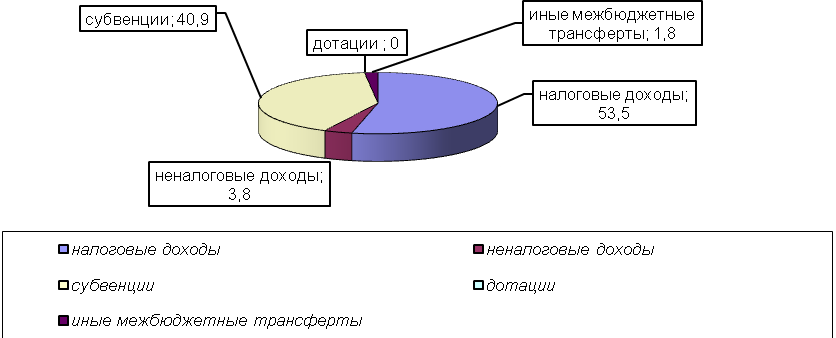 